Sosyal MedyaSosyal MedyaHesap Linki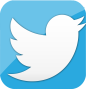 TWİTTERhttps://twitter.com/sarkislaanadol1?s=08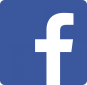 FACEBOOKhttps://www.facebook.com/Şarkışla-Anadolu-İmam-Hatip-Lisesi-103966811302008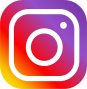 İNSTAGRAMhttps://www.instagram.com/sarkislaanadoluihl/?igshid=14yrfb59er7md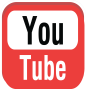 YOUTUBEhttps://www.youtube.com/channel/UCJky-aF2fXBRpKa4vY68ITA